2023年“才聚齐鲁 成就未来”中泰证券股份有限公司春季校园招聘报名方式中泰证券股份有限公司网址：zts.hotjob.cn中泰证券股份有限公司公众号：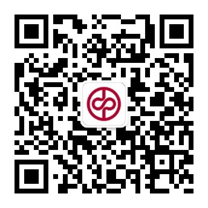 